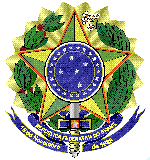 MINISTÉRIO DA EDUCAÇÃOUNIVERSIDADE FEDERAL FLUMINENSEPRO REITORIA DE ADMINISTRAÇÃOPREGÃO ELETRÔNICO Nº 01/2022ANEXO  XI DO EDITALMEMÓRIA DE CÁLCULO DA PLANILHA DE CUSTO E FORMAÇÃO DE PREÇOA empresa deverá declarar em qual REGIME DE TRIBUTAÇÃO se enquadra, e não poderá se beneficiar da condição de optante pelo Simples Nacional, salvo as exceções previstas no § 5º-C do art. 18 da Lei Complementar nº 123, de 14 de dezembro de 2006; pois se caso vencedora será obrigatória à exclusão desse regime, logo os custos atribuídos a esta prestação de serviço, com cessão de mão de obra deverão estar corretamente previstos.Módulo 1 – Composição da RemuneraçãoA) Salário Base Para os cargos de 4 à 14 abaixo:A empresa deverá indicar qual seu enquadramento sindical, sendo a elaboração de sua proposta de acordo com a convenção coletiva do sindicato relacionado à sua atividade preponderante (Arts. 570, 577 e 581, §2º da CLT, Art. 8º, II, CF e Acórdão TCU 1097/2019, Plenário). Os valores dos salários e benefícios dos profissionais previstos neste Edital foram considerados de acordo com o estabelecido SINDICATO DOS TRABALHADORES NAS EMPRESAS DE REFEICOES COLETIVAS REFEICOES RAPIDAS(FAST FOOD) E AFINS DO ESTADO DO RIO DE JANEIRO -  SINDIREFEICOES-RJ , CNPJ n. 32.316.366/0001-60, E SINDICATO DAS EMPR DE REF COLET D EST DO RIO DE JANEIRO, CNPJ n. 39.113.303/0001-56, neste ato representado(a) por seu ;, por meio da Convenção Coletiva de Trabalho 2021/2023, registrada sob o nº RJ002912/2021.Observação: Conforme Cláusula Sexta da CCT registrada sob o nº RJ002912/2021, o salário dos profissionais será:Para os cargos de 1 à 3 abaixo:A empresa deverá indicar qual seu enquadramento sindical, sendo a elaboração de sua proposta de acordo com a convenção coletiva do sindicato relacionado à sua atividade preponderante (Arts. 570, 577 e 581, §2º da CLT, Art. 8º, II, CF e Acórdão TCU 1097/2019, Plenário). Os valores dos salários e benefícios dos profissionais previstos neste Edital foram considerados de acordo com o estabelecido SIND OFS ELET TRAB IND INST E MANUT ELET GAS HIDR SANIT MEC E TELF RJ, CNPJ n. 33.748.484/0001-00, ESINDICATO DA INDUSTRIA DE INSTALACOES ELETRS., GAS, HIDRAULS. E SANITS. DO ESTADO DO RIO DE JANEIRO , CNPJ n. 34.070.250/0001-10, por meio da Convenção Coletiva de Trabalho 2020/2022, registrada sob o nº RJ001377/2021.Observação: Conforme Cláusula Terceira da CCT registrada sob o nº RJ001377/2021, o salário dos profissionais será:B) Gratificação transitóriaNão Há previsão.C) Adicional de Insalubridade/PericulosidadeNão há previsão.D) Adicional NoturnoNão há previsão de pagamento de Adicional Noturno.E) Adicional de hora noturna reduzidaNão há previsão de pagamento de hora noturna reduzida.1-A) IntrajornadaNão haverá previsão de indenização pelo intervalor de intrajornadaMédia Mensal de Dias Trabalhados (44 horas semanais) – 2ª a 6ª FeiraConsiderando 8 feriados nacionais, 01 feriado estadual (data magna), 04 feriados municipais (incluindo sexta-feira da paixão).13 feriados por ano, sendo 10 com data fixa.Sendo assim, considerando 05 dias de trabalho (jornada de 44 horas), temos:(a) 10 x (5/7)    = 7,1429    Somando-se aos feriados com data móvel (03):   7,1429 + 3= 10,1429 (por ano)(b) 365:7 = 52,1429   (semanas no ano)(c) 52,1429 x 2 = 104,2858  (dias de final de semana no ano)(d) 104,2858 + 10,1429 = 114,4287 (dias não trabalhados no ano)(e) 365 – 114,4287 = 250,5713 (dias de trabalho no ano)(f) 250,5713 : 12 = 20,88 (MMDT – Média mensal de dias trabalhados)Modulo 2 – Encargos e Benefícios Anuais, Mensais e DiáriosSubmódulo 2.1 – 13º Salário, Férias e Adicional de FériasNota 1: Como a planilha de custos e formação de preços é calculada mensalmente, provisiona-se proporcionalmente 1/12 (um doze avos) dos valores referentes a gratificação natalina, férias e adicional de férias.Nota 2: O adicional de férias contido no Submódulo 2.1 corresponde a 1/3 (um terço) da remuneração que, por sua vez, é divido por 12 (doze) conforme Nota 1 acima.Nota 3: Levando em consideração a vigência contratual prevista no art. 57 da Lei nº 8.666, de 23 de junho de 1993, a rubrica férias tem como objetivo principal suprir a necessidade do pagamento das férias remuneradas ao final do contrato de 12 meses. Esta rubrica, quando da prorrogação contratual, torna-se custo não renovável.Submódulo 2.2 - Encargos Previdenciários (GPS), Fundo de Garantia por Tempo de Serviço (FGTS) e outras contribuições. Nota 1: Os percentuais dos encargos previdenciários, do FGTS e demais contribuições são aqueles estabelecidos pela legislação vigente.Nota 2: O SAT a depender do grau de risco do serviço irá variar entre 1%, para risco leve, de 2%, para risco médio, e de 3% de risco grave. No caso, consideraremos as alíquotas de 3%, relativa à Atividades de Locação de mão de obra temporária (CNAE 7820-5/00).Nota 3: Esses percentuais incidem sobre o Módulo 1, o Submódulo 2.1.  Obs.: Incidirá apenas na linha A do Submódulo 2.1 pois, na base de cálculo no primeiro ano, consideraremos que, inicialmente, não haverá prorrogação do contrato e segundo a tabela de incidência do GPS e FGTS não incide sobre indenizações. No segundo ano, no caso de prorrogação, utilizar somente o 1/3 constitucional.OBS.: Para fins de cálculo do GPS, FGTS e outras contribuições (item 2.2 do quadro resumo do Módulo 2), deverá ser considerado o total do Submódulo 2.2 + Incidência do Submódulo 2.2  - Encargos previdenciários (GPS), FGTS e outras contribuições sobre o 13º (décimo terceiro) Salário, Férias e Adicional de Férias (letra C do Submódulo 2.1).Submódulo 2.3 - Benefícios Mensais e DiáriosPara os cargos de 4 à 14 abaixo:Conforme CCT:Para os cargos de 1 à 3 abaixo:Conforme CCT:Nota 1: Observar a previsão dos benefícios contidos em Acordos, Convenções e Dissídios Coletivos de Trabalho e atentar-se ao disposto no art. 6º da IN 5/2017.A) Transportea.1. Para fins de estimativa, foi considerado o valor referente ao preço da passagem de ônibus em Niterói, considerando duas passagens de ida e duas passagens de volta, com o desconto de 6% do empregado:Fórmula 44h = valor do transporte x nº de passagens por dia x nº de dias trabalhados – (6% x valor salário base) – 5 dias na semana                                              R$ 4,05 x 4 x 20,88 – (6% x valor salário base)OBSERVAÇÃO: Tendo em vista que não haverá mão de obra alocada nas unidades fora da sede, em que o valor da passagem é distinto da cidade de Niterói, esclarecemos que o valor a ser cobrado pelo vencedor, quando do faturamento dos serviços, será de acordo com o valor da passagem urbana do local da prestação de serviços, limitada ao valor máximo estimado para este custo. Para fins de dimensionamento da proposta, foi adotado o valor vigente na cidade de Niterói (R$ 4,05), que corresponde ao local de prestação de serviço com o maior percentual de mão de obra alocada.B) Auxílio-alimentação Postos de 04 à 14:Valor referente ao determinado em CCT, cláusula 22ª, - Alimentação será oferecida no local de trabalho. Descontar 1% do salário, limitado à R$20,00. C) Vale ComprasValor do vale compras (R$219,35) descontado R$26,00 do empregado (Cláusula 21ª da CCT).D) Benefício Social familiarCláusula 24ª da CCT =  R$21,26, vedado qualquer desconto do trabalhadorE) Gratificação NatalinaCláusula 20ª da CCT – R$219,35 descontado R$26,00 do empregado.F) Benefício AssistencialCláusula 45ª da CCT =  R$29,10, vedado qualquer desconto do trabalhadorPostos de 01 à 03:Valor referente ao determinado em CCT, cláusula 12ª – Zerado, considerando que o colaborador terá alimentação no local de trabalho.C) Seguro de VidaValor estimado do seguro de vida por R$12,36 empregado (Cláusula 16ª da CCT).Módulo 3 – Provisão para RescisãoOBSERVAÇÕES: Nota Técnica nº 652/2017 - MPMódulo 4 – Custo de Reposição de Profissional Ausente Submódulo 4.1 – Ausências LegaisNota 1: Os itens que contemplam o módulo 4 se referem ao custo dos dias trabalhados pelo repositor/substituto, quando o empregado alocado na prestação de serviço estiver ausente, conforme as previsões estabelecidas na legislação.OBSERVAÇÕES:Para o cálculo do custo de reposição do profissional ausente deve-se em primeiro lugar determinar o custo diário daquele que vai fazer a reposição – CDR, que é obtido:                           Custo mensal do repositor (mód. 1 + mód. 2 + mod. 3 + maternidade + mód. 5 – (transp. – aliment. – equip.  – materiais)                                               CDR =                                                 _____________________________________________                                  Dias do mês (30)No cálculo do custo diário de reposição de empregados ausentes, deve-se excluir os custos referentes às verbas que já foram consideradas na composição da planilha e que não deverão ser incluídas no custo do profissional vinculado ao contrato, tais como materiais, equipamentos, vale transporte, auxílio refeição, etc.Deve-se considerar que o afastamento maternidade (4.1 – E) também é componente do custo do repositor. Embora a planilha se refira à própria licença maternidade, esta é paga pela Previdência Social e não pelo empregador, contudo, existem encargos correspondentes ao período do afastamento não cobertos pela previdência, tais como: férias proporcionais, encargos previdenciários, FGTS, e outros.CÁLCULO DO SUBSTITUTO NA COBERTURA DE AFASTAMENTO MATERNIDADE (*)AMT: FPAM + (BMDND x 3,95 x  % a.a AM) : 12 + IAMFPAM (Ferias proporcionais sobre o afastamento maternidade) = [(F + AF) x 3,95/12)]IAM (Incidência do submódulo 2.2 sobre o afastamento maternidade) = [(R + 13º) x %TE (alíquota encargos) x 3,95)] x %AM : 12Submódulo 4.2 – Substituto na IntrajornadaNão haverá previsão de indenização pelo intervalor de intrajornada.Módulo 5 – Insumos DiversosA) UniformesÉ considerado os valores praticados no mercado para uniforme e EPIS Quantidade estimada por ano, sendo 1 (hum) conjunto na admissão e mais 1 (um) conjunto a cada 6 (seis) meses, conforme Cláusula 38ª da CCT.B) EQUIPAMENTOSC) MATERIAISA quantidade de material é meramente estimativa e sugestiva, podendo haver variações no quantitativo e no descritivo a ser consumido.Módulo 6 – Custos Indiretos, Lucro e TributosPara fins de estimativa, os percentuais médios de lucro e custos indiretos foram baseados nos valores praticados nas planilhas de custos por empresas do mesmo ramo de atuação.CÁLCULO CUSTOS INDIRETOS:Cálculo: (Módulo 1 + Módulo 2 + Módulo 3 + Módulo 4 + Módulo 5) x % custos indiretos (média praticada pelas empresas do setor)Proposta 1 (Pregão Eletrônico 11/2020 – UASG 150182) – Ctesa = 4,11%Proposta 2 (Pregão Eletrônico 12/2020 – UASG 150182) – Rio Minas = 4,31%Proposta 3 (Pregão Eletrônico 6/2020 – UASG 150182) – Orbenk = 5%Média = 4,47%CÁLCULO LUCRO:Cálculo: (Módulo 1 + Módulo 2 + Módulo 3 + Módulo 4 + Módulo 5 + Módulo 6-A) x % lucro (média praticada pelas empresas do setor)Proposta 1 (Pregão Eletrônico 11/2020 – UASG 150182) – Ctesa = 2,00%Proposta 2 (Pregão Eletrônico 12/2020 – UASG 150182) – RioMinas = 4,75%Proposta 3 (Pregão Eletrônico 6/2020 – UASG 150182) – Orbenk = 2,43%Média = 3,06%CÁLCULO TRIBUTOS:Fator de divisão: 1 – (Alíquota do PIS + Alíquota da COFINS + Alíquota do ISS) : 100Base de Cálculo: (Módulo 1 + Módulo 2 + Módulo 3 + Módulo 4 + Módulo 5 + Módulo 6-A + Modulo 6-B) : Fator de DivisãoCálculo tributos federais: Base de cálculo x alíquota (PIS e COFINS)Cálculo tributos municipais: Base de cálculo x alíquota (ISS)TributaçãoOs tributos (ISS, COFINS e PIS) foram definidos utilizando o regime de tributação de Lucro REAL e PRESUMIDO, e a licitante deve elaborar sua proposta e, por conseguinte, sua planilha com base no regime de tributação ao qual estará submetido durante a execução do contrato.O ISSQN está sendo cotado conforme a legislação do município de Niterói onde serão prestados os serviços. Os tributos IRPJ e CSLL deixaram de constar na planilha para a empresa que optar pelo regime tributário de LUCRO REAL ou PRESUMIDO, já que estão contidos no lucro bruto apresentado na proposta e em virtude da determinação contida na Súmula do TCU nº 254, Acórdão TCU nº 1591/2008 – Plenário, Acórdão TCU nº 264/2012 – Plenário e Informativo  de Jurisprudência TCU nº 279.O preço ofertado pelos licitantes deve ser comprovadamente suficiente para cumprir suas obrigações legais, sociais e tributárias. O estado não pode contratar quem apresentar PCFP que demonstre que a contratação ensejará operar em prejuízo. Este é o conceito de inexequibilidade previsto no subitem 9.2 do Anexo VII-A da IN 05/2017 da SEGES/MP. A LICITANTE deverá comprovar, por meio de documentação hábil (DCTF, GFIP, EFD etc), a opção aos regimes acima elencados, a fim de que se possa certificar que as alíquotas do PIS e da COFINS e da Contribuição Social consignadas na planilha conferem com sua opção tributária.As empresas tributadas pelo regime de incidência não-cumulativa de PIS e COFINS devem cotar os percentuais que representem a média das alíquotas efetivamente recolhidas nos 12 (doze) meses anteriores à apresentação da proposta, tendo em vista que as Leis 10.637/2002 e 10.833/2003, apurada com base nos dados da Escrituração Fiscal Digital da Contribuição para o PIS/PASEP e para a COFINS (EFD-Contribuições), cujos respectivos registros deverão ser remetidos juntamente com a proposta e as planilhas.Caso a LICITANTE tenha recolhido tributos pelo regime de incidência não-cumulativa em apenas alguns meses do período que deve ser considerado para o cálculo do percentual médio efetivo (12 meses anteriores à data da proposta), poderá apresentar o cálculo considerando apenas os meses em que houve recolhimento.ORDEMFunçãoCBOPostosSalárioCódigo CCT4Almoxarife4141-052R$ 1.740,20RJ00002912/2021 5Auxiliar de Almoxarife4141-055R$ 1.612,60RJ00002912/2021 6Gerente de Restaurante1415-107R$ 1.863,40RJ00002912/2021 7Magarefe8485-104R$ 1.740,20RJ00002912/2021 8Auxiliar de Magarefe8485-253R$ 1.612,60RJ00002912/2021 9Cozinheiro Industrial5132-156R$ 1.740,20RJ00002912/2021 10Auxiliar de Cozinha5132-056R$ 1.612,60RJ00002912/2021 11Copeiro5134-2546R$ 1.612,60RJ00002912/2021 12Auxiliar de Escritório4110-055R$ 1.612,60RJ00002912/2021 13Auxiliar de Serviços Gerais5143-2018R$ 1.535,60RJ00002912/2021 14Operador de Caixa4211-252R$ 1.535,60RJ00002912/2021 ORDEMFunçãoCBOPostosSalárioCódigo CCT1Encarregado de Manutenção 44h3131-151R$3.257,49RJ00001377/2021 2Técnico de Manutenção Elétrica 44h3131-202R$ 2.650,78RJ00001377/2021 3Auxiliar de Manutenção Predial5143-101R$ 1.409,12RJ00001733/2021 ITEMDESCRIÇÃODESCRIÇÃO%MEMÓRIA DE CÁLCULO FUNDAMENTOA13º Salário13º Salário8,33DTS = 1/12 x RemuneraçãoArt.7º, VIII, CF/88BFérias e Adicional de FériasFérias e Adicional de Férias12,10FAF = 1/11 x R + 1/3 x 1/11 x R% Conta Vinculada- Anexo XII da IN nº 05/2017TotalTotalTotal20,43CCIncidência do Submódulo 2.2 - Encargos previdenciários (GPS), FGTS e outras contribuições7,82=Total da remuneração x Percentual da tabela do Anexo XII% Conta Vinculada- Anexo XII da IN nº 05/2017% Conta Vinculada- Anexo XII da IN nº 05/2017ITEMDESCRIÇÃO%MEMÓRIA DE CALCULO FUNDAMENTOAINSS20,0Total da remuneração x %Art.22, Inciso I da Lei 8.212/91BSALÁRIO EDUCAÇÃO2,50Total da remuneração x %Art.3º, Inciso I, Decreto 87.043/82CSeguro de Acidente de Trabalho (SAT)6,0 Total da remuneração x %RAT: 1%, 2% ou 3% x FAP: 0,5 a 2% CNAE 7820-5= RAT 3% x 2% FAP (considerando a maior) RATxFAT – Fundamentação: art. 22, inciso II, alíneas ‘b’ e ‘c’, da Lei nº 8.212/91. Conforme GFIP do mês anterior à data da proposta – Para estimativa, considerado o maior valor possível.DSESC OU SESI1,50Total da remuneração x %Art.3º, da lei 8036/90ESENAI OU SENAC1,00Total da remuneração x %Decreto 2.318/86FSEBRAE0,60Total da remuneração x %Art.8º, Lei 8029/90 e Lei 8154/90GINCRA0,20Total da remuneração x %Lei 7787/89 e DL 1146/70HFGTS8,00Total da remuneração x %Art.15, da Lei 8036/90 e Art.7º III, CFTotal39,802.3BENEFÍCIOS MENSAIS E DIÁRIOSVALOR (R$) ATransportevalor do transporte x nº de passagens por dia x nº de dias trabalhados – (6% x valor salário base)BAuxílio Refeição/AlimentaçãoConsiderando a Cláusula 22ª da CCT, será fornecido alimentação no local de trabalho. Descontar 1% do salário praticado. ( limitado à R$20 reais)CVale ComprasValor do vale compras (R$219,35) descontado R$26,00 do empregado (Cláusula 21ª da CCT).DBenefício Social FamiliarCláusula 24ª da CCT =  R$21,26, vedado qualquer desconto do trabalhadorEGratificação Natalina (Apenas Dezembro)Cláusula 20ª da CCT – R$219,35 descontado R$26,00 do empregadoFBenefício AssistencialCláusula 45ª da CCT =  R$29,10, vedado qualquer desconto do trabalhadorTotalTotal2.3BENEFÍCIOS MENSAIS E DIÁRIOSVALOR (R$) ATransportevalor do transporte x nº de passagens por dia x nº de dias trabalhados – (6% x valor salário base)BAuxílio Refeição/AlimentaçãoZerado, considerando que o colaborador terá alimentação no local de trabalho.CSeguro de VidaCláusula 16ª da CCTDBenefício Social FamiliarTotalTotal3PROVISÃO PARA RESCISÃOMEMÓRIA DE CÁLCULO FUNDAMENTOAAviso prévio indenizado[(Remuneração + 13º + Férias + 1/3 constitucional) / meses do ano] x indicador de rotatividade de dispensa sem justa causa = 5%Art. 7º, XXI, CF/88,477, 487 e 491 CLTBIncidência do FGTS sobre o Aviso prévio indenizado.[(Remuneração + 13º) / 12)] x 5% x 8%Súmula nº 305 do TSTCMulta do FGTS e Contribuição Social sobre Aviso Prévio Indenizado - 5%Zerado. Consideramos a tabela de percentual da Conta Vinculada, Anexo XII, devido a ser proposto percentual único para a multa. Independente da quantidade de API e APT e da rotatividade do contrato, a multa, por ser linear, será calculada considerando 100% dos empregados.Leis n.ºs 8.036/90 e9.491/97DAviso Prévio Trabalhado[(Remuneração + benefícios mensais e diários não dedutíveis, ex. beneficio social familiar) / dias do mês) / meses do ano] x 7 dias de redução da jornada.Art. 7º, XXI, CF/88,477, 487 e 491 CLT.EIncidência dos encargos do Submódulo 2.2 sobre Aviso Prévio Trabalhado.[(Remuneração / dias do mês) / meses do ano] x 7 dias de redução da jornada x 8%-FMulta FGTS e Contribuição Social sobre o Aviso Prévio Trabalhado – 100%Consideramos a tabela de percentual da Conta Vinculada, Anexo XII, devido a ser proposto percentual único para a multa. Independente da quantidade de API e APT e da rotatividade do contrato, a multa, por ser linear, será calculada considerando 100% dos empregados.Remuneração x 4% (Anexo XII, IN 05/2017)Art. 7º, XXI, CF/88,477, 487 e 491 CLT.Total4.1Ausências LegaisMEMÓRIA DE CÁLCULO FUNDAMENTOASubstituto na cobertura de FériasEsse custo será zerado no primeiro ano.-BSubstituto na cobertura de Ausências LegaisAL= nDR(AL) x CDR / 12Art. 473 da CLT / Acórdão TCU 1.753/2008:  Calculado segundo estimativa do MPOG (manual de preenchimento, pg 54).nDR(AL) - nº médio anual de dias de ausências legais por ano = 2,96CSubstituto na cobertura de Licença-PaternidadeLP= nDR(LP) x % LP x CDR/12Art. 7º, XIX, CF/88 e10, § 1º, da CLT.Manual de Preenchimento de Planilhas do MPOG 2011 (pg 27): 1,5% dos trabalhadores tem filhos. Sendo 5 dias (nº de dias corridos de licença).DSubstituto na cobertura de Ausência por acidente de trabalhoAT= nDR(AT) x % AT x CDR/12Arts. 19 a 23 c/c § 2º, Art. 43 da Lei 8.213/91.Manual de Preenchimento de Planilhas do MPOG 2011 (pg 28): 0,78% dos empregados se acidentam; Sendo 15 dias (nº de dias corridos de licença pagos pelo empregador).ESubstituto na cobertura de Afastamento Maternidade (*) AMT: FPAM + (BMDND x 3,95 x  % a.a AM) : 12 + IAMArt. 6º e 201 da CF, art. 392 da CLT.Considerando os dados do IBGE 2021, a taxa de fecundidade no estado do Rio de Janeiro é de 1,72% <https://www.ibge.gov.br/apps/populacao/projecao/>. Acesso em 23/05/2021); Considerando dados de contratos anteriores com tipo de serviço assemelhado, temos que aproximadamente 12% de mulheres do número total de trabalhadores. Sendo assim, a percentagem de afastamento maternidade é de 12% x 1,72% = 0,21%FSubstituto na cobertura de Outras ausências (especificar)-TotalCOMPOSIÇÃO DE CUSTO DE UNIFORME PARA O CARGO DE AUXILIAR DE ESCRITÓRIO E OPERADOR DE CAIXACOMPOSIÇÃO DE CUSTO DE UNIFORME PARA O CARGO DE AUXILIAR DE ESCRITÓRIO E OPERADOR DE CAIXACOMPOSIÇÃO DE CUSTO DE UNIFORME PARA O CARGO DE AUXILIAR DE ESCRITÓRIO E OPERADOR DE CAIXACOMPOSIÇÃO DE CUSTO DE UNIFORME PARA O CARGO DE AUXILIAR DE ESCRITÓRIO E OPERADOR DE CAIXACOMPOSIÇÃO DE CUSTO DE UNIFORME PARA O CARGO DE AUXILIAR DE ESCRITÓRIO E OPERADOR DE CAIXACOMPOSIÇÃO DE CUSTO DE UNIFORME PARA O CARGO DE AUXILIAR DE ESCRITÓRIO E OPERADOR DE CAIXACOMPOSIÇÃO DE CUSTO DE UNIFORME PARA O CARGO DE AUXILIAR DE ESCRITÓRIO E OPERADOR DE CAIXACOMPOSIÇÃO DE CUSTO DE UNIFORME PARA O CARGO DE AUXILIAR DE ESCRITÓRIO E OPERADOR DE CAIXACOMPOSIÇÃO DE CUSTO DE UNIFORME PARA O CARGO DE AUXILIAR DE ESCRITÓRIO E OPERADOR DE CAIXACOMPOSIÇÃO DE CUSTO DE UNIFORME PARA O CARGO DE AUXILIAR DE ESCRITÓRIO E OPERADOR DE CAIXACOMPOSIÇÃO DE CUSTO DE UNIFORME PARA O CARGO DE AUXILIAR DE ESCRITÓRIO E OPERADOR DE CAIXAITEMDISCRIMINAÇÃO UNIFORMEUNID.QT. INICIALQT. SEMESTREQUANT. ANUAL POR FUNCIONÁRIOVALOR UNITÁRIOVALOR UNITÁRIOVALOR TOTALVALOR TOTAL1Calça Unissex, Material: Jeans, Modelo: Tradicional, Tipo Bolso: Lateral E Traseiro, Tamanho: Sob Medida, Cor: Azul, Características Adicionais: Pré-Lavadopeça224R$ 39,40R$ 39,40R$ 157,60R$ 157,602BLUSA PÓLO UNISSEX - Camisa polo na cor branca. Confeccionada em malha Piquet mista, composição 100% algodão, fio 26, penteado, gramatura acabado 183, gola polo personalizada retilínea com aviamentos com 02 botões com 04 furos para fechamento diâmetro 10mm, cor branca, punho da manga retilíneo, medindo 2cm de largura, Marca da UFF aplicada na manga direita e da Contratada aplicada na manga esquerda. Sendo utilizado o impresso da logomarca, respeitando as cores originais, Tamanhos de acordo com a necessidade do setor solicitante.peça224R$ 28,30R$ 28,30R$ 113,20R$ 113,203CALCADO DE SEGURANCA - MODELO: SAPATO, FECHADO NO DORSO E NO CALCANHAR; TAMANHO: SOB MEDIDA; CABEDAL: EVA; BIQUEIRA: SEM BIQUEIRA; SOLA: BORRACHA SINTETICA ANTIDERRAPANTE; CADARCO: SEM CADARCO; COR: BRANCA; ENTRESSOLA: SINTETICA; FORRO: SINTETICO; ALMA: SINTETICA; PALMILHA: EVA, FORRADA EM TECIDO, LAVAVEL, ANTIBACTERIANA; GRAVACAO: COM GRAVACAO; CERTIFICADO APROVACAO- CA: SIM;par112R$ 62,08R$ 62,08R$ 124,16R$ 124,164Meia Vestuário,, Material: Algodão, Poliamida E Elastano, Tipo: Social, Cor: Variada, Tamanho: Sob Medidapeça325R$ 5,23R$ 5,23R$ 26,15R$ 26,155Máscara Aplicação: Em Cirurgias, Cor: Branca, Tipo: Antialérgico, Características Adicionais: Gramatura 30 G/M², Tripla Camada De Filtragem, Tipo Uso: Descartável/Único, Tipo Fixação: Elástico, Formato: Retangular,Cx 50 unid.6612R$ 7,56R$ 7,56R$ 90,72R$ 90,726Touca Material: Tnt , Aplicação: Cozinha Industrial , Cor: Branca , Tipo: Descartável , Características Adicionais: Tamanho Único Com Elástico.Pcte 100 unid336R$ 8,81R$ 8,81R$ 52,86R$ 52,86Valor anual por funcionárioValor anual por funcionárioValor anual por funcionárioValor anual por funcionárioValor anual por funcionárioValor anual por funcionárioValor anual por funcionárioR$ 564,69R$ 564,69Valor mensal por funcionárioValor mensal por funcionárioValor mensal por funcionárioValor mensal por funcionárioValor mensal por funcionárioValor mensal por funcionárioValor mensal por funcionárioR$ 47,06R$ 47,06COMPOSIÇÃO DE CUSTO DE UNIFORME PARA O CARGO DE ALMOXARIFE E AUXILIAR DE ALMOXARIFECOMPOSIÇÃO DE CUSTO DE UNIFORME PARA O CARGO DE ALMOXARIFE E AUXILIAR DE ALMOXARIFECOMPOSIÇÃO DE CUSTO DE UNIFORME PARA O CARGO DE ALMOXARIFE E AUXILIAR DE ALMOXARIFECOMPOSIÇÃO DE CUSTO DE UNIFORME PARA O CARGO DE ALMOXARIFE E AUXILIAR DE ALMOXARIFECOMPOSIÇÃO DE CUSTO DE UNIFORME PARA O CARGO DE ALMOXARIFE E AUXILIAR DE ALMOXARIFECOMPOSIÇÃO DE CUSTO DE UNIFORME PARA O CARGO DE ALMOXARIFE E AUXILIAR DE ALMOXARIFECOMPOSIÇÃO DE CUSTO DE UNIFORME PARA O CARGO DE ALMOXARIFE E AUXILIAR DE ALMOXARIFECOMPOSIÇÃO DE CUSTO DE UNIFORME PARA O CARGO DE ALMOXARIFE E AUXILIAR DE ALMOXARIFECOMPOSIÇÃO DE CUSTO DE UNIFORME PARA O CARGO DE ALMOXARIFE E AUXILIAR DE ALMOXARIFECOMPOSIÇÃO DE CUSTO DE UNIFORME PARA O CARGO DE ALMOXARIFE E AUXILIAR DE ALMOXARIFECOMPOSIÇÃO DE CUSTO DE UNIFORME PARA O CARGO DE ALMOXARIFE E AUXILIAR DE ALMOXARIFEITEMDISCRIMINAÇÃO UNIFORMEUNID.QT. INICIALQT. SEMESTREQUANT. ANUAL POR FUNCIONÁRIOVALOR UNITÁRIOVALOR UNITÁRIOVALOR TOTALVALOR TOTAL1Calça de brim com cordão e elástico na cor azulpeça224R$ 32,33R$ 32,33R$ 129,32R$ 129,322Camisa de brim sem botões e sem bolsos na cor azulpeça224R$ 40,50R$ 40,50R$ 162,00R$ 162,003Cinta abdominal ergonômica com suspensório de segurança em material reforçado – tipo: modelo Vicsa® safety;par112R$ 39,43R$ 39,43R$ 78,86R$ 78,864Avental impermeável em corim, forrado, na cor branca, com amarras na cintura e no pescoçound224R$ 21,07R$ 21,07R$ 84,28R$ 84,285Bota Segurança Material: Pvc - Cloreto De Polivinila , Tipo Cano: Médio , Material Sola: Borracha Antiderrapante , Cor: Branca , Tamanho: sob medida , Tipo Uso: Serviços Geraisund213R$ 37,97R$ 37,97R$ 113,91R$ 113,916Meia Vestuário,, Material: Algodão, Poliamida E Elastano, Tipo: Social, Cor: Variada, Tamanho: Sob Medidapeça325R$ 5,23R$ 5,23R$ 26,15R$ 26,157Japona forrada e reforçada com capuz para proteção a baixas temperaturas, Material Forro: Manta Térmicaund112R$ 95,36R$ 95,36R$ 190,72R$ 190,728Máscara Aplicação: Em Cirurgias, Cor: Branca, Tipo: Antialérgico, Características Adicionais: Gramatura 30 G/M², Tripla Camada De Filtragem, Tipo Uso: Descartável/Único, Tipo Fixação: Elástico, Formato: Retangular,Cx 50 unid.6612R$ 7,56R$ 7,56R$ 90,72R$ 90,729Luvas reforçadas para baixas temperaturas. Material: Algodão, Aplicação: Segurança E Proteção Individual., Características Adicionais: Resistente A Temperatura Até 300ºc, Reforço Extern, Comprimento: 35 Cmund112R$ 10,24R$ 10,24R$ 20,48R$ 20,4810Touca Material: Tnt , Aplicação: Cozinha Industrial , Cor: Branca , Tipo: Descartável , Características Adicionais: Tamanho Único Com Elástico.Pcte 100 unid336R$ 8,81R$ 8,81R$ 52,86R$ 52,86Valor anual por funcionárioValor anual por funcionárioValor anual por funcionárioValor anual por funcionárioValor anual por funcionárioValor anual por funcionárioValor anual por funcionárioR$ 949,30R$ 949,30Valor mensal por funcionárioValor mensal por funcionárioValor mensal por funcionárioValor mensal por funcionárioValor mensal por funcionárioValor mensal por funcionárioValor mensal por funcionárioR$ 79,11R$ 79,11COMPOSIÇÃO DE CUSTO DE UNIFORME PARA O CARGO DE GERENTE DO RESTAURANTECOMPOSIÇÃO DE CUSTO DE UNIFORME PARA O CARGO DE GERENTE DO RESTAURANTECOMPOSIÇÃO DE CUSTO DE UNIFORME PARA O CARGO DE GERENTE DO RESTAURANTECOMPOSIÇÃO DE CUSTO DE UNIFORME PARA O CARGO DE GERENTE DO RESTAURANTECOMPOSIÇÃO DE CUSTO DE UNIFORME PARA O CARGO DE GERENTE DO RESTAURANTECOMPOSIÇÃO DE CUSTO DE UNIFORME PARA O CARGO DE GERENTE DO RESTAURANTECOMPOSIÇÃO DE CUSTO DE UNIFORME PARA O CARGO DE GERENTE DO RESTAURANTECOMPOSIÇÃO DE CUSTO DE UNIFORME PARA O CARGO DE GERENTE DO RESTAURANTECOMPOSIÇÃO DE CUSTO DE UNIFORME PARA O CARGO DE GERENTE DO RESTAURANTECOMPOSIÇÃO DE CUSTO DE UNIFORME PARA O CARGO DE GERENTE DO RESTAURANTECOMPOSIÇÃO DE CUSTO DE UNIFORME PARA O CARGO DE GERENTE DO RESTAURANTEITEMDISCRIMINAÇÃO UNIFORMEUNID.QT. INICIALQT. SEMESTREQUANT. ANUAL POR FUNCIONÁRIOVALOR UNITÁRIOVALOR UNITÁRIOVALOR TOTALVALOR TOTAL1Calça com elástico na cor brancapeça224R$ 32,33R$ 32,33R$ 129,32R$ 129,322BLUSA PÓLO UNISSEX - Camisa polo na cor branca. Confeccionada em malha Piquet mista, composição 100% algodão, fio 26, penteado, gramatura acabado 183, gola polo personalizada retilínea com aviamentos com 02 botões com 04 furos para fechamento diâmetro 10mm, cor branca, punho da manga retilíneo, medindo 2cm de largura, Marca da UFF aplicada na manga direita e da Contratada aplicada na manga esquerda. Sendo utilizado o impresso da logomarca, respeitando as cores originais, Tamanhos de acordo com a necessidade do setor solicitante.peça224R$ 28,30R$ 28,30R$ 113,20R$ 113,203Jaleco Branco Manga Longa Em Tecido Oxford Ou Gabardine Com 2 Bolsos Na Frente, Com A Logomarca da UFFund213R$ 32,04R$ 32,04R$ 96,12R$ 96,124CALCADO DE SEGURANCA - MODELO: SAPATO, FECHADO NO DORSO E NO CALCANHAR; TAMANHO: SOB MEDIDA; CABEDAL: EVA; BIQUEIRA: SEM BIQUEIRA; SOLA: BORRACHA SINTETICA ANTIDERRAPANTE; CADARCO: SEM CADARCO; COR: BRANCA; ENTRESSOLA: SINTETICA; FORRO: SINTETICO; ALMA: SINTETICA; PALMILHA: EVA, FORRADA EM TECIDO, LAVAVEL, ANTIBACTERIANA; GRAVACAO: COM GRAVACAO; CERTIFICADO APROVACAO- CA: SIM;par112R$ 62,08R$ 62,08R$ 124,16R$ 124,165Meia Vestuário,, Material: Algodão, Poliamida E Elastano, Tipo: Social, Cor: Variada, Tamanho: Sob Medidapeça325R$ 5,23R$ 5,23R$ 26,15R$ 26,158Máscara Aplicação: Em Cirurgias, Cor: Branca, Tipo: Antialérgico, Características Adicionais: Gramatura 30 G/M², Tripla Camada De Filtragem, Tipo Uso: Descartável/Único, Tipo Fixação: Elástico, Formato: Retangular,Cx 50 unid.6612R$ 7,56R$ 7,56R$ 90,72R$ 90,726Touca Material: Tnt , Aplicação: Cozinha Industrial , Cor: Branca , Tipo: Descartável , Características Adicionais: Tamanho Único Com Elástico.Pcte 100 unid336R$ 8,81R$ 8,81R$ 52,86R$ 52,86Valor anual por funcionárioValor anual por funcionárioValor anual por funcionárioValor anual por funcionárioValor anual por funcionárioValor anual por funcionárioValor anual por funcionárioR$ 632,53R$ 632,53Valor mensal por funcionárioValor mensal por funcionárioValor mensal por funcionárioValor mensal por funcionárioValor mensal por funcionárioValor mensal por funcionárioValor mensal por funcionárioR$ 52,71R$ 52,71COMPOSIÇÃO DE CUSTO DE UNIFORME PARA O CARGO DE MAGAREFE E AUXILIAR DE MAGAREFECOMPOSIÇÃO DE CUSTO DE UNIFORME PARA O CARGO DE MAGAREFE E AUXILIAR DE MAGAREFECOMPOSIÇÃO DE CUSTO DE UNIFORME PARA O CARGO DE MAGAREFE E AUXILIAR DE MAGAREFECOMPOSIÇÃO DE CUSTO DE UNIFORME PARA O CARGO DE MAGAREFE E AUXILIAR DE MAGAREFECOMPOSIÇÃO DE CUSTO DE UNIFORME PARA O CARGO DE MAGAREFE E AUXILIAR DE MAGAREFECOMPOSIÇÃO DE CUSTO DE UNIFORME PARA O CARGO DE MAGAREFE E AUXILIAR DE MAGAREFECOMPOSIÇÃO DE CUSTO DE UNIFORME PARA O CARGO DE MAGAREFE E AUXILIAR DE MAGAREFECOMPOSIÇÃO DE CUSTO DE UNIFORME PARA O CARGO DE MAGAREFE E AUXILIAR DE MAGAREFECOMPOSIÇÃO DE CUSTO DE UNIFORME PARA O CARGO DE MAGAREFE E AUXILIAR DE MAGAREFECOMPOSIÇÃO DE CUSTO DE UNIFORME PARA O CARGO DE MAGAREFE E AUXILIAR DE MAGAREFECOMPOSIÇÃO DE CUSTO DE UNIFORME PARA O CARGO DE MAGAREFE E AUXILIAR DE MAGAREFEITEMDISCRIMINAÇÃO UNIFORMEUNID.QT. INICIALQT. SEMESTREQUANT. ANUAL POR FUNCIONÁRIOVALOR UNITÁRIOVALOR UNITÁRIOVALOR TOTALVALOR TOTAL1Calça de brim com cordão e elástico na cor azulpeça224R$ 32,33R$ 32,33R$ 129,32R$ 129,322Camisa de brim sem botões e sem bolsos na cor azulpeça224R$ 40,50R$ 40,50R$ 162,00R$ 162,003Luva Proteção, Material: Malha Aço Inoxidável, Tipo: 5 Dedos, Ambidestra, Aplicação: Abate E Descarne Animais, Características Adicionais: Pulseira Resistente,Fácil Limpezapar213R$ 157,63R$ 157,63R$ 472,89R$ 472,894Avental impermeável em corim, forrado, na cor branca, com amarras na cintura e no pescoçound224R$ 21,07R$ 21,07R$ 84,28R$ 84,285Bota Segurança Material: Pvc - Cloreto De Polivinila , Tipo Cano: Médio , Material Sola: Borracha Antiderrapante , Cor: Branca , Tamanho: sob medida , Tipo Uso: Serviços Geraisund213R$ 37,97R$ 37,97R$ 113,91R$ 113,916Meia Vestuário,, Material: Algodão, Poliamida E Elastano, Tipo: Social, Cor: Variada, Tamanho: Sob Medidapeça325R$ 5,23R$ 5,23R$ 26,15R$ 26,157Máscara Aplicação: Em Cirurgias, Cor: Branca, Tipo: Antialérgico, Características Adicionais: Gramatura 30 G/M², Tripla Camada De Filtragem, Tipo Uso: Descartável/Único, Tipo Fixação: Elástico, Formato: Retangular,Cx 50 unid.6612R$ 7,56R$ 7,56R$ 90,72R$ 90,728Japona forrada e reforçada com capuz para proteção a baixas temperaturas, Material Forro: Manta Térmicaund112R$ 95,36R$ 95,36R$ 190,72R$ 190,729Touca Material: Tnt , Aplicação: Cozinha Industrial , Cor: Branca , Tipo: Descartável , Características Adicionais: Tamanho Único Com Elástico.Pcte 100 unid336R$ 8,81R$ 8,81R$ 52,86R$ 52,86Valor anual por funcionárioValor anual por funcionárioValor anual por funcionárioValor anual por funcionárioValor anual por funcionárioValor anual por funcionárioValor anual por funcionárioR$ 1.322,85R$ 1.322,85Valor mensal por funcionárioValor mensal por funcionárioValor mensal por funcionárioValor mensal por funcionárioValor mensal por funcionárioValor mensal por funcionárioValor mensal por funcionárioR$ 110,24R$ 110,24COMPOSIÇÃO DE CUSTO DE UNIFORME PARA O CARGO DE COZINHEIRO E AUXILIAR DE COZINHEIROCOMPOSIÇÃO DE CUSTO DE UNIFORME PARA O CARGO DE COZINHEIRO E AUXILIAR DE COZINHEIROCOMPOSIÇÃO DE CUSTO DE UNIFORME PARA O CARGO DE COZINHEIRO E AUXILIAR DE COZINHEIROCOMPOSIÇÃO DE CUSTO DE UNIFORME PARA O CARGO DE COZINHEIRO E AUXILIAR DE COZINHEIROCOMPOSIÇÃO DE CUSTO DE UNIFORME PARA O CARGO DE COZINHEIRO E AUXILIAR DE COZINHEIROCOMPOSIÇÃO DE CUSTO DE UNIFORME PARA O CARGO DE COZINHEIRO E AUXILIAR DE COZINHEIROCOMPOSIÇÃO DE CUSTO DE UNIFORME PARA O CARGO DE COZINHEIRO E AUXILIAR DE COZINHEIROCOMPOSIÇÃO DE CUSTO DE UNIFORME PARA O CARGO DE COZINHEIRO E AUXILIAR DE COZINHEIROCOMPOSIÇÃO DE CUSTO DE UNIFORME PARA O CARGO DE COZINHEIRO E AUXILIAR DE COZINHEIROCOMPOSIÇÃO DE CUSTO DE UNIFORME PARA O CARGO DE COZINHEIRO E AUXILIAR DE COZINHEIROCOMPOSIÇÃO DE CUSTO DE UNIFORME PARA O CARGO DE COZINHEIRO E AUXILIAR DE COZINHEIROITEMDISCRIMINAÇÃO UNIFORMEUNID.QT. INICIALQT. SEMESTREQUANT. ANUAL POR FUNCIONÁRIOVALOR UNITÁRIOVALOR UNITÁRIOVALOR TOTALVALOR TOTAL1Calça de brim com cordão e elástico na cor brancapeça224R$ 32,33R$ 32,33R$ 129,32R$ 129,322Camisa de brim sem botões e sem bolsos na cor brancapeça224R$ 40,50R$ 40,50R$ 162,00R$ 162,003Avental térmico comprido com amarras na cintura e pescoçound224R$ 17,09R$ 17,09R$ 68,36R$ 68,364CALCADO DE SEGURANCA - MODELO: SAPATO, FECHADO NO DORSO E NO CALCANHAR; TAMANHO: SOB MEDIDA; CABEDAL: EVA; BIQUEIRA: SEM BIQUEIRA; SOLA: BORRACHA SINTETICA ANTIDERRAPANTE; CADARCO: SEM CADARCO; COR: BRANCA; ENTRESSOLA: SINTETICA; FORRO: SINTETICO; ALMA: SINTETICA; PALMILHA: EVA, FORRADA EM TECIDO, LAVAVEL, ANTIBACTERIANA; GRAVACAO: COM GRAVACAO; CERTIFICADO APROVACAO- CA: SIM;und213R$ 62,08R$ 62,08R$ 186,24R$ 186,245Meia Vestuário,, Material: Algodão, Poliamida E Elastano, Tipo: Social, Cor: Variada, Tamanho: Sob Medidapeça325R$ 5,23R$ 5,23R$ 26,15R$ 26,156Luva térmica para proteção de altas temperaturas em cozinha industrial (confeccionada com reforço em couro na palma e polegar, forro interno com fibras naturais e espuma na palma e dorso) und213R$ 25,04R$ 25,04R$ 75,12R$ 75,127Máscara Aplicação: Em Cirurgias, Cor: Branca, Tipo: Antialérgico, Características Adicionais: Gramatura 30 G/M², Tripla Camada De Filtragem, Tipo Uso: Descartável/Único, Tipo Fixação: Elástico, Formato: Retangular,Cx 50 unid.6612R$ 7,56R$ 7,56R$ 90,72R$ 90,728Óculos de Proteçãound213R$ 5,26R$ 5,26R$ 15,78R$ 15,789Touca Material: Tnt , Aplicação: Cozinha Industrial , Cor: Branca , Tipo: Descartável , Características Adicionais: Tamanho Único Com Elástico.Pcte 100 unid336R$ 8,81R$ 8,81R$ 52,86R$ 52,86Valor anual por funcionárioValor anual por funcionárioValor anual por funcionárioValor anual por funcionárioValor anual por funcionárioValor anual por funcionárioValor anual por funcionárioR$ 806,55R$ 806,55Valor mensal por funcionárioValor mensal por funcionárioValor mensal por funcionárioValor mensal por funcionárioValor mensal por funcionárioValor mensal por funcionárioValor mensal por funcionárioR$ 67,21R$ 67,21COMPOSIÇÃO DE CUSTO DE UNIFORME PARA O CARGO DE COPEIROCOMPOSIÇÃO DE CUSTO DE UNIFORME PARA O CARGO DE COPEIROCOMPOSIÇÃO DE CUSTO DE UNIFORME PARA O CARGO DE COPEIROCOMPOSIÇÃO DE CUSTO DE UNIFORME PARA O CARGO DE COPEIROCOMPOSIÇÃO DE CUSTO DE UNIFORME PARA O CARGO DE COPEIROCOMPOSIÇÃO DE CUSTO DE UNIFORME PARA O CARGO DE COPEIROCOMPOSIÇÃO DE CUSTO DE UNIFORME PARA O CARGO DE COPEIROCOMPOSIÇÃO DE CUSTO DE UNIFORME PARA O CARGO DE COPEIROCOMPOSIÇÃO DE CUSTO DE UNIFORME PARA O CARGO DE COPEIROCOMPOSIÇÃO DE CUSTO DE UNIFORME PARA O CARGO DE COPEIROCOMPOSIÇÃO DE CUSTO DE UNIFORME PARA O CARGO DE COPEIROITEMDISCRIMINAÇÃO UNIFORMEUNID.QT. INICIALQT. SEMESTREQUANT. ANUAL POR FUNCIONÁRIOVALOR UNITÁRIOVALOR UNITÁRIOVALOR TOTALVALOR TOTAL1Calça de brim com cordão e elástico na cor brancapeça224R$ 32,33R$ 32,33R$ 129,32R$ 129,322Camisa de brim sem botões e sem bolsos na cor brancapeça224R$ 40,50R$ 40,50R$ 162,00R$ 162,003Avental de tecido com amarras na cintura e no pescoçound224R$ 26,34R$ 26,34R$ 105,36R$ 105,364CALCADO DE SEGURANCA - MODELO: SAPATO, FECHADO NO DORSO E NO CALCANHAR; TAMANHO: SOB MEDIDA; CABEDAL: EVA; BIQUEIRA: SEM BIQUEIRA; SOLA: BORRACHA SINTETICA ANTIDERRAPANTE; CADARCO: SEM CADARCO; COR: BRANCA; ENTRESSOLA: SINTETICA; FORRO: SINTETICO; ALMA: SINTETICA; PALMILHA: EVA, FORRADA EM TECIDO, LAVAVEL, ANTIBACTERIANA; GRAVACAO: COM GRAVACAO; CERTIFICADO APROVACAO- CA: SIM;und213R$ 62,08R$ 62,08R$ 186,24R$ 186,245Meia Vestuário,, Material: Algodão, Poliamida E Elastano, Tipo: Social, Cor: Variada, Tamanho: Sob Medidapeça325R$ 5,23R$ 5,23R$ 26,15R$ 26,156Avental  impermeável com amarras na cintura e no pescoçound213R$ 21,07R$ 21,07R$ 63,21R$ 63,217Máscara Aplicação: Em Cirurgias, Cor: Branca, Tipo: Antialérgico, Características Adicionais: Gramatura 30 G/M², Tripla Camada De Filtragem, Tipo Uso: Descartável/Único, Tipo Fixação: Elástico, Formato: Retangular,Cx 50 unid.6612R$ 7,56R$ 7,56R$ 90,72R$ 90,728Touca Material: Tnt , Aplicação: Cozinha Industrial , Cor: Branca , Tipo: Descartável , Características Adicionais: Tamanho Único Com Elástico.Pcte 100 unid336R$ 8,81R$ 8,81R$ 52,86R$ 52,86Valor anual por funcionárioValor anual por funcionárioValor anual por funcionárioValor anual por funcionárioValor anual por funcionárioValor anual por funcionárioValor anual por funcionárioR$ 815,86R$ 815,86Valor mensal por funcionárioValor mensal por funcionárioValor mensal por funcionárioValor mensal por funcionárioValor mensal por funcionárioValor mensal por funcionárioValor mensal por funcionárioR$ 67,99R$ 67,99COMPOSIÇÃO DE CUSTO DE UNIFORME PARA O CARGO DE AUXILIAR DE SERVIÇOS GERAISCOMPOSIÇÃO DE CUSTO DE UNIFORME PARA O CARGO DE AUXILIAR DE SERVIÇOS GERAISCOMPOSIÇÃO DE CUSTO DE UNIFORME PARA O CARGO DE AUXILIAR DE SERVIÇOS GERAISCOMPOSIÇÃO DE CUSTO DE UNIFORME PARA O CARGO DE AUXILIAR DE SERVIÇOS GERAISCOMPOSIÇÃO DE CUSTO DE UNIFORME PARA O CARGO DE AUXILIAR DE SERVIÇOS GERAISCOMPOSIÇÃO DE CUSTO DE UNIFORME PARA O CARGO DE AUXILIAR DE SERVIÇOS GERAISCOMPOSIÇÃO DE CUSTO DE UNIFORME PARA O CARGO DE AUXILIAR DE SERVIÇOS GERAISCOMPOSIÇÃO DE CUSTO DE UNIFORME PARA O CARGO DE AUXILIAR DE SERVIÇOS GERAISCOMPOSIÇÃO DE CUSTO DE UNIFORME PARA O CARGO DE AUXILIAR DE SERVIÇOS GERAISCOMPOSIÇÃO DE CUSTO DE UNIFORME PARA O CARGO DE AUXILIAR DE SERVIÇOS GERAISCOMPOSIÇÃO DE CUSTO DE UNIFORME PARA O CARGO DE AUXILIAR DE SERVIÇOS GERAISITEMDISCRIMINAÇÃO UNIFORMEUNID.QT. INICIALQT. SEMESTREQUANT. ANUAL POR FUNCIONÁRIOVALOR UNITÁRIOVALOR UNITÁRIOVALOR TOTALVALOR TOTAL1Calça de brim com cordão e elástico na cor azulpeça224R$ 32,33R$ 32,33R$ 129,32R$ 129,322Camisa de brim sem botões e sem bolsos na cor azulpeça224R$ 40,50R$ 40,50R$ 162,00R$ 162,003Luvas de Borracha reforçadapar336R$ 5,69R$ 5,69R$ 34,14R$ 34,144Bota Segurança Material: Pvc - Cloreto De Polivinila , Tipo Cano: Médio , Material Sola: Borracha Antiderrapante , Cor: Branca , Tamanho: sob medida , Tipo Uso: Serviços Geraispar213R$ 37,97R$ 37,97R$ 113,91R$ 113,915Meia Vestuário,, Material: Algodão, Poliamida E Elastano, Tipo: Social, Cor: Variada, Tamanho: Sob Medidapar325R$ 5,23R$ 5,23R$ 26,15R$ 26,156Avental  impermeável com amarras na cintura e no pescoçound213R$ 21,07R$ 21,07R$ 63,21R$ 63,217Máscara Aplicação: Em Cirurgias, Cor: Branca, Tipo: Antialérgico, Características Adicionais: Gramatura 30 G/M², Tripla Camada De Filtragem, Tipo Uso: Descartável/Único, Tipo Fixação: Elástico, Formato: Retangular,Cx 50 unid.6612R$ 7,56R$ 7,56R$ 90,72R$ 90,727Touca Material: Tnt , Aplicação: Cozinha Industrial , Cor: Branca , Tipo: Descartável , Características Adicionais: Tamanho Único Com Elástico.Pcte 100 unid336R$ 8,81R$ 8,81R$ 52,86R$ 52,86Valor anual por funcionárioValor anual por funcionárioValor anual por funcionárioValor anual por funcionárioValor anual por funcionárioValor anual por funcionárioValor anual por funcionárioR$ 672,31R$ 672,31Valor mensal por funcionárioValor mensal por funcionárioValor mensal por funcionárioValor mensal por funcionárioValor mensal por funcionárioValor mensal por funcionárioValor mensal por funcionárioR$ 56,03R$ 56,03COMPOSIÇÃO DE CUSTO DE UNIFORME PARA O CARGO DE ENCARREGADO E TÉCNICO DE MANUTENÇÃOCOMPOSIÇÃO DE CUSTO DE UNIFORME PARA O CARGO DE ENCARREGADO E TÉCNICO DE MANUTENÇÃOCOMPOSIÇÃO DE CUSTO DE UNIFORME PARA O CARGO DE ENCARREGADO E TÉCNICO DE MANUTENÇÃOCOMPOSIÇÃO DE CUSTO DE UNIFORME PARA O CARGO DE ENCARREGADO E TÉCNICO DE MANUTENÇÃOCOMPOSIÇÃO DE CUSTO DE UNIFORME PARA O CARGO DE ENCARREGADO E TÉCNICO DE MANUTENÇÃOCOMPOSIÇÃO DE CUSTO DE UNIFORME PARA O CARGO DE ENCARREGADO E TÉCNICO DE MANUTENÇÃOCOMPOSIÇÃO DE CUSTO DE UNIFORME PARA O CARGO DE ENCARREGADO E TÉCNICO DE MANUTENÇÃOCOMPOSIÇÃO DE CUSTO DE UNIFORME PARA O CARGO DE ENCARREGADO E TÉCNICO DE MANUTENÇÃOCOMPOSIÇÃO DE CUSTO DE UNIFORME PARA O CARGO DE ENCARREGADO E TÉCNICO DE MANUTENÇÃOCOMPOSIÇÃO DE CUSTO DE UNIFORME PARA O CARGO DE ENCARREGADO E TÉCNICO DE MANUTENÇÃOCOMPOSIÇÃO DE CUSTO DE UNIFORME PARA O CARGO DE ENCARREGADO E TÉCNICO DE MANUTENÇÃOITEMDISCRIMINAÇÃO UNIFORMEUNID.QT. INICIALQT. SEMESTREQUANT. ANUAL POR FUNCIONÁRIOVALOR UNITÁRIOVALOR UNITÁRIOVALOR TOTALVALOR TOTAL1Calça de brim com cordão e elástico na cor cinzapeça224R$ 32,33R$ 32,33R$ 129,32R$ 129,322Camisa de brim sem botões e sem bolsos na cor brancapeça224R$ 40,50R$ 40,50R$ 162,00R$ 162,003Luvas de borracha reforçadas para proteção contra choques elétricospar336R$ 48,33R$ 48,33R$ 289,98R$ 289,984Protetor AuricularUNID.224R$ 6,95R$ 6,95R$ 27,80R$ 27,805Botas emborrachadas antiderrapantespar213R$ 44,80R$ 44,80R$ 134,40R$ 134,406Meia Vestuário,, Material: Algodão, Poliamida E Elastano, Tipo: Social, Cor: Variada, Tamanho: Sob Medidapar325R$ 5,23R$ 5,23R$ 26,15R$ 26,157Luva pigmentada (luva de segurança tricotada com fios de algodão e poliéster, antiderrapante na face palmar e dedos, sem costuras internas, punho tricotado com algodão e elastano)und213R$ 3,08R$ 3,08R$ 9,24R$ 9,248Máscara Aplicação: Em Cirurgias, Cor: Branca, Tipo: Antialérgico, Características Adicionais: Gramatura 30 G/M², Tripla Camada De Filtragem, Tipo Uso: Descartável/Único, Tipo Fixação: Elástico, Formato: Retangular,Cx 50 unid.6612R$ 7,56R$ 7,56R$ 90,72R$ 90,729Touca Material: Tnt , Aplicação: Cozinha Industrial , Cor: Branca , Tipo: Descartável , Características Adicionais: Tamanho Único Com Elástico.Pcte 100 unid336R$ 8,81R$ 8,81R$ 52,86R$ 52,86Valor anual por funcionárioValor anual por funcionárioValor anual por funcionárioValor anual por funcionárioValor anual por funcionárioValor anual por funcionárioValor anual por funcionárioR$ 922,47R$ 922,47Valor mensal por funcionárioValor mensal por funcionárioValor mensal por funcionárioValor mensal por funcionárioValor mensal por funcionárioValor mensal por funcionárioValor mensal por funcionárioR$ 76,87R$ 76,87COMPOSIÇÃO DE CUSTO DE UNIFORME PARA O CARGO DE AUXILIAR DE MANUTENÇÃOCOMPOSIÇÃO DE CUSTO DE UNIFORME PARA O CARGO DE AUXILIAR DE MANUTENÇÃOCOMPOSIÇÃO DE CUSTO DE UNIFORME PARA O CARGO DE AUXILIAR DE MANUTENÇÃOCOMPOSIÇÃO DE CUSTO DE UNIFORME PARA O CARGO DE AUXILIAR DE MANUTENÇÃOCOMPOSIÇÃO DE CUSTO DE UNIFORME PARA O CARGO DE AUXILIAR DE MANUTENÇÃOCOMPOSIÇÃO DE CUSTO DE UNIFORME PARA O CARGO DE AUXILIAR DE MANUTENÇÃOCOMPOSIÇÃO DE CUSTO DE UNIFORME PARA O CARGO DE AUXILIAR DE MANUTENÇÃOCOMPOSIÇÃO DE CUSTO DE UNIFORME PARA O CARGO DE AUXILIAR DE MANUTENÇÃOCOMPOSIÇÃO DE CUSTO DE UNIFORME PARA O CARGO DE AUXILIAR DE MANUTENÇÃOCOMPOSIÇÃO DE CUSTO DE UNIFORME PARA O CARGO DE AUXILIAR DE MANUTENÇÃOCOMPOSIÇÃO DE CUSTO DE UNIFORME PARA O CARGO DE AUXILIAR DE MANUTENÇÃOITEMDISCRIMINAÇÃO UNIFORMEUNID.QT. INICIALQT. SEMESTREQUANT. ANUAL POR FUNCIONÁRIOVALOR UNITÁRIOVALOR UNITÁRIOVALOR TOTALVALOR TOTAL1Calça de brim com cordão e elástico na cor cinzapeça224R$ 32,33R$ 32,33R$ 129,32R$ 129,322Camisa de brim sem botões e sem bolsos na cor brancapeça224R$ 40,50R$ 40,50R$ 162,00R$ 162,003Luvas de borracha reforçadas para proteção contra choques elétricospar325R$ 48,33R$ 48,33R$ 241,65R$ 241,654Protetor AuricularUNID.224R$ 6,95R$ 6,95R$ 27,80R$ 27,805Botas emborrachadas antiderrapantespar213R$ 44,80R$ 44,80R$ 134,40R$ 134,406Meia Vestuário,, Material: Algodão, Poliamida E Elastano, Tipo: Social, Cor: Variada, Tamanho: Sob Medidapar325R$ 5,23R$ 5,23R$ 26,15R$ 26,157Máscara Aplicação: Em Cirurgias, Cor: Branca, Tipo: Antialérgico, Características Adicionais: Gramatura 30 G/M², Tripla Camada De Filtragem, Tipo Uso: Descartável/Único, Tipo Fixação: Elástico, Formato: Retangular,Cx 50 unid.6612R$ 7,56R$ 7,56R$ 90,72R$ 90,728Touca Material: Tnt , Aplicação: Cozinha Industrial , Cor: Branca , Tipo: Descartável , Características Adicionais: Tamanho Único Com Elástico.Pcte 100 unid336R$ 8,81R$ 8,81R$ 52,86R$ 52,86Valor anual por funcionárioValor anual por funcionárioValor anual por funcionárioValor anual por funcionárioValor anual por funcionárioValor anual por funcionárioValor anual por funcionárioR$ 864,90R$ 864,90Valor mensal por funcionárioValor mensal por funcionárioValor mensal por funcionárioValor mensal por funcionárioValor mensal por funcionárioValor mensal por funcionárioValor mensal por funcionárioR$ 72,08R$ 72,08ESTIMATIVA DE CUSTO DE EQUIPAMENTO  (APENAS PARA O POSTO ENCARREGADO)ESTIMATIVA DE CUSTO DE EQUIPAMENTO  (APENAS PARA O POSTO ENCARREGADO)ESTIMATIVA DE CUSTO DE EQUIPAMENTO  (APENAS PARA O POSTO ENCARREGADO)ESTIMATIVA DE CUSTO DE EQUIPAMENTO  (APENAS PARA O POSTO ENCARREGADO)ESTIMATIVA DE CUSTO DE EQUIPAMENTO  (APENAS PARA O POSTO ENCARREGADO)ESTIMATIVA DE CUSTO DE EQUIPAMENTO  (APENAS PARA O POSTO ENCARREGADO)ITEMVEÍCULOS / EQUIPAMENTOSUNIDADEQUANT.VALORVALORITEMVEÍCULOS / EQUIPAMENTOSUNIDADEQUANT.UNITÁRIOPARCIAL1Relógio de ponto eletrônicounid.2 R$    1.282,72  R$       2.565,44 Depreciação do Relógio de Ponto Cód 8471 - 60 mesesDepreciação do Relógio de Ponto Cód 8471 - 60 mesesDepreciação do Relógio de Ponto Cód 8471 - 60 mesesDepreciação do Relógio de Ponto Cód 8471 - 60 mesesDepreciação do Relógio de Ponto Cód 8471 - 60 mesesR$ 427,57Total dos equipamentos por mêsTotal dos equipamentos por mêsTotal dos equipamentos por mêsTotal dos equipamentos por mêsTotal dos equipamentos por mêsR$ 427,57Custo por posto  = Soma da depreciação por 1 EncarregadoCusto por posto  = Soma da depreciação por 1 EncarregadoCusto por posto  = Soma da depreciação por 1 EncarregadoCusto por posto  = Soma da depreciação por 1 EncarregadoCusto por posto  = Soma da depreciação por 1 EncarregadoR$ 427,57Depreciação com base na INSTRUÇÃO NORMATIVA RFB Nº 1700, DE 14 DE MARÇO DE 2017 da Secretaria da Receita Federal do BrasilDepreciação com base na INSTRUÇÃO NORMATIVA RFB Nº 1700, DE 14 DE MARÇO DE 2017 da Secretaria da Receita Federal do BrasilDepreciação com base na INSTRUÇÃO NORMATIVA RFB Nº 1700, DE 14 DE MARÇO DE 2017 da Secretaria da Receita Federal do BrasilDepreciação com base na INSTRUÇÃO NORMATIVA RFB Nº 1700, DE 14 DE MARÇO DE 2017 da Secretaria da Receita Federal do BrasilDepreciação com base na INSTRUÇÃO NORMATIVA RFB Nº 1700, DE 14 DE MARÇO DE 2017 da Secretaria da Receita Federal do BrasilDepreciação com base na INSTRUÇÃO NORMATIVA RFB Nº 1700, DE 14 DE MARÇO DE 2017 da Secretaria da Receita Federal do Brasil6CUSTOS INDIRETOS, TRIBUTOS E LUCRO REALMEMÓRIA DE CÁLCULO ACustos IndiretosConforme valor pesquisado, será considerado a alíquota 4,47%BLucroConforme valor pesquisado, será considerado a alíquota 3,06%CTributosC.1. Tributos federais (PIS = 1,65% e COFINS = 7,60%)C.2. Tributos estaduais(ESPECIFICAR)C.3 Tributos municipais(ISS = 5,00%)Total6CUSTOS INDIRETOS, TRIBUTOS E LUCRO PRESUMIDOMEMÓRIA DE CÁLCULO ACustos IndiretosConforme valor pesquisado, será considerado a alíquota 4,47%BLucroConforme valor pesquisado, será considerado a alíquota 3,06%CTributosC.1. Tributos federais (PIS = 0,65% e COFINS = 3,00%)C.2. Tributos estaduais(ESPECIFICAR)C.3 Tributos municipais(ISS = 5,00%)Total